TUẦN 30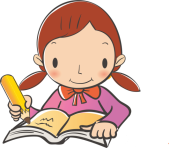 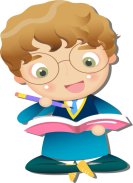                                      Họ và tên:………………………………..Lớp…………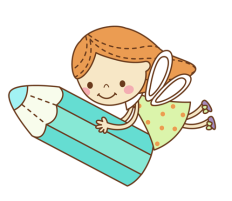 I. BÀI TẬP TRẮC NGHIỆMBài 1.  Viết số và chữ thích hợp vào chỗ chấm.    Một con thuyền khi ngược dòng có vận tốc là 6,8km / giờ. Tính vận tốc của thuyền khi xuôi dòng, biết vận tốc của dòng nước là 1, 7 km / giờ?                                                                                    Đáp số : ……………….Bài 2. Viết số và chữ thích hợp vào chỗ chấm.     Một xe máy đi từ A lúc 8 giờ kém 10 phút đến B lúc 10 giờ với vận tốc 42km/giờ. Tính quãng đường AB biết dọc đường xe nghỉ 30 phút.                                                                                   Đáp số : ……………….Bài 3. Viết số và chữ thích hợp vào chỗ chấm. Một con đại bàng bay với vận tốc 90km/giờ trong 50 phút. Tính độ dài quãng đường mà đại bàng đã bay qua.                                                                                         Đáp số : ……………………Bài 4. Khoanh vào chữ cái đặt trước đáp án đúngQuãng đường từ A đến B dài 1,2 km. Một người bắt đầu chạy từ A lúc 7 giờ 55 phút với vận tốc 150m/ phút. Hỏi người đó đến B vào lúc nào?  A. 8 giờ             B. 8 giờ 5 phút               C. 8 giờ 3 phút             D. 8 giờ 30 phút     Bài 5. Khoanh vào chữ cái đặt trước đáp án đúng    Ô tô đi từ A lúc 11 giờ 15 phút và đến B lúc 1 giờ 25 phút chiều cùng ngày. Thời gian ô tô chạy từ A đến B là :              A. 9 giờ 50 phút                                 B. 2 giờ 10 phút                          C. 2 giờ 50 phút                                 D. 2 giờ 40 phút      Bài 6. Tính rồi điền số thích hợp vào chỗ chấmBài 7. Điền số thích hợp vào ô trống  a)        53 chia hết cho 3                               b) 4       8 chia hết cho 9  b) 76        chia hết cho cả 2 và 5                  d) 85        chia hết cho cả 3 và 5 Bài 8. Khoanh vào chữ cái đặt trước đáp án đùng.Trong các phân số sau: ;  ; ;        Phân số nào không bằng với các phân số còn lại?                                 B.                            C.                            D.      II. BÀI TẬP  TỰ LUẬNBài 9.  Nhân dịp nghỉ hè lớp 5A tổ chức đi cắm trại ở 1 địa điểm cách trường 8km. Các bạn chia làm 2 tốp. Tốp thứ nhất đi bộ khởi hành từ 6h sáng với vận tốc 4km/h, tốp thứ 2 đi xe đạp trở dụng cụ với vận tốc 10 km/h. Hỏi tốp đi xe đạp khởi hành lúc mấy giờ để tới nơi cùng một lúc với tốp đi bộ?Bài giải................................................................................................................................................................................................................................................................................................................................................................................................................................................................................................................................................................................................................................................................................................................................................................................................................................................................................................................................................................................................................................................................................................................................................................................................................................................................................................................................................................................................................................................................................................................................................................................................................................................................................................................................................................................................................................................................................................................................................................................................Bài 10. Một con ong mật bay với vận tốc 8,4km/giờ. Một con ngựa chạy với vận tốc 5m/giây. Hỏi  trong 1 phút, con nào di chuyển được quãng đường dài hơn và hơn bao nhiêu mét ?Bài giải................................................................................................................................................................................................................................................................................................................................................................................................................................................................................................................................................................................................................................................................................................................................................................................................................................................................................................................................................................................................................................................................................................................................................................................................................................................................................................................................................................................................................................................................................................................................................................................................................................................................................................................................................................................................................................................................................................................................................................................................Bài 11. Lúc 6 giờ sáng  một người đi xe đạp từ A đến B với vận tốc 12km/ giờ. Sau 2 giờ, một người đi xe máy đi từ B về A với vận tốc 35 km/ giờ, biết quãng đường AB dài 118km. Hỏi hai người gặp nhau lúc mấy giờ ?Bài 12.  Một người đi xe đạp từ B đến C với vận tốc 11,5km/ giờ, cùng lúc đó một người đi xe máy từ A cách B là 19,8 km với vận tốc 44,5 km/ giờ và đuổi theo xe đạp. Hỏi kể từ lúc bắt đầu đi, sau mấy giờ xe máy đuổi kịp xe đạp ?Bài giải..............................................................................................................................................................................................................................................................................................................................................................................................................................................................................................................................................................................................................................................................................................................................................................................................................................................................................................................................................................................................................................................................................................................................................................................................................................................................................................................................................................................................................................................................................................................................................................................................................................................................................................................................................................................................................................................................................................................................................................................................Bài 13. Lúc 7 giờ sáng, người thứ nhất đi từ A đến B với vận tốc 20 km/giờ. Cùng lúc tại B, người thứ  hai  đi cũng khởi hành và đi cùng chiều với  người thứ nhất, với vận            tốc 12 km/giờ. Biết rằng khoảng cách AB= 6km. Hỏi hai người gặp nhau lúc mấy giờ?Bài giải..................................................................................................................................................................................................................................................................................................................................................................................................................................................................................................................................................................................................................................................................................................................................................................................................................................................................................................................................................................................................................................................................................................................................................................................................................................................................................................................................................................................................................................................................................................................................................................................................................................................................................................................................................................................................................................................................................................................................................................................................Bài 14. Một chiếc thuyền đi từ bến A đến bến B hết 3 giờ và ngược từ B về A hết 4 giờ 30 phút. Hỏi, một cụm bèo trôi từ bến A đến bến B thì hết bao nhiêu thời gian?Bài giải................................................................................................................................................................................................................................................................................................................................................................................................................................................................................................................................................................................................................................................................................................................................................................................................................................................................................................................................................................................................................................................................................................................................................................................................................................................................................................................................................................................................................................................................................................................................................................................................................................................................................................................................................................................................................................................................................................................................................................................................Bài 15. Xe máy đi từ A đến B với vận tốc 30km / giờ. Sau nửa giờ ô tô đi từ A đến B, với vận tốc 50km/ giờ. Hỏi ô tô đi hết bao nhiêu thời gian để đuổi kịp xe máy?Bài giải................................................................................................................................................................................................................................................................................................................................................................................................................................................................................................................................................................................................................................................................................................................................................................................................................................................................................................................................................................................................................................................................................................................................................................................................................................................................................................................................................................................................................................................................................................................................................................................................................................................................................................................................................................................................................................................................................................................................................................................................Bài 16. Một ô tô đi từ A với vận tốc 60km/giờ và sau 1giờ 30 phút thì đến B. Hỏi một xe máy có vận tốc bằng 3/5 vận tốc của ô tô thì phải mất bao nhiêu thời gian để đi được nửa quãng đường AB ?Bài giải................................................................................................................................................................................................................................................................................................................................................................................................................................................................................................................................................................................................................................................................................................................................................................................................................................................................................................................................................................................................................................................................................................................................................................................................................................................................................................................................................................................................................................................................................................................................................................................................................................................................................................................................................................................................................................................................................................................................................................................................Bài 17. Vận tốc của gió là 4 km/giờ. Vận tốc của xe đạp (khi không có gió) là 12 km/giờ. Hỏi xe đạp đi xuôi gió với quãng đường dài 24 km thì hết bao nhiêu thời gian.Bài giải................................................................................................................................................................................................................................................................................................................................................................................................................................................................................................................................................................................................................................................................................................................................................................................................................................................................................................................................................................................................................................................................................................................................................................................................................................................................................................................................................................................................................................................................................................................................................................................................................................................................................................................................................................................................................................................................................................................................................................................................Bài 18. Quãng đường AB dài 110,4km, cùng một lúc một ô tô đi từ A về B và một xe máy đi từ B về A. Sau 1 giờ 12 phút thì hai xe gặp nhau. Tính vận tốc của mỗi xe, biết rằng vận tốc của ô tô hơn vận tốc của xe máy là 8km/ giờ.  Bài giải................................................................................................................................................................................................................................................................................................................................................................................................................................................................................................................................................................................................................................................................................................................................................................................................................................................................................................................................................................................................................................................................................................................................................................................................................................................................................................................................................................................................................................................................................................................................................................................................................................................................................................................................................................................................................................................................................................................................................................................................Bài 19. Một chiếc tàu thuỷ chạy qua một cái cột mốc giữa biển trong 5 giây. Với vận tốc đó, chiếc tàu thuỷ này đã chui qua một chiếc cầu dài 165 m trong 1 phút. Tính vận tốc và chiều dài của chiếc tàu thuỷ đó?Bài giải................................................................................................................................................................................................................................................................................................................................................................................................................................................................................................................................................................................................................................................................................................................................................................................................................................................................................................................................................................................................................................................................................................................................................................................................................................................................................................................................................................................................................................................................................................................................................................................................................................................................................................................................................................................................................................................................................................................................................................................................Bài 20. Trên một đoạn đường quốc lộ chạy song song với đường tàu, một hành khách ngồi trên ô tô nhìn thấy đầu tàu chạy ngược chiều còn cách ô tô 250m và sau 11 giây thì đoàn tàu vượt qua mình. Hãy tính chiều dài của đoàn tàu, biết rằng vận tốc của ô tô là 36 km/giờ và vận tốc của đoàn tàu 54 km/giờ?Bài giải................................................................................................................................................................................................................................................................................................................................................................................................................................................................................................................................................................................................................................................................................................................................................................................................................................................................................................................................................................................................................................................................................................................................................................................................................................................................................................................................................................................................................................................................................................................................................................................................................................................................................................................................................................................................................................................................................................................................................................................................Bài 21. Một con Chó đuổi 1 con Thỏ ở cách xa 17 bước của Chó. Con Thỏ ở cách hang của nó 80 bước của Thỏ. Khi Thỏ chạy được 3 bước thì Chó chạy được 1 bước. Một bước của Chó bằng 8 bước của Thỏ. Hỏi Chó có bắt được Thỏ không? Bài giải................................................................................................................................................................................................................................................................................................................................................................................................................................................................................................................................................................................................................................................................................................................................................................................................................................................................................................................................................................................................................................................................................................................................................................................................................................................................................................................................................................................................................................................................................................................................................................................................................................................................................................................................................................................................................................................................................................................................................................................................ĐÁP ÁNI. BÀI TẬP TRẮC NGHIỆMBài 1. Đáp số : 10,2 km/ giờBài 2. Đáp số : 70kmBài 3. Đáp số : 75kmBài 4. C. 8 giờ 3 phút           Bài 5. B. 2 giờ 10 phút              Bài 6. Bài 7.   a)        53 chia hết cho 3                               b) 4       8 chia hết cho 9  b) 76        chia hết cho cả 2 và 5                  d) 85        chia hết cho cả 3 và 5 Bài 8      C.     II. BÀI TẬP TỰ LUYỆNBài 9.                                                  Bài làm:Vì hai tốp đến nơi cùng 1 lúc có nghĩa là thời gian tốp đi xe đạp từ trường tới nơi cắm trại chính bằng thời gian hai nhóm đuổi kịp nhau tại địa điểm cắm trại.Thời gian tốp đi xe đạp đi hết là:                         8 : 10 = 0,8 (giờ)Thời gian tốp đi bộ đi hết là:                     8 : 4 = 2(giờ)Khi tốp đi xe đạp xuất phát thì tốp đi bộ đã đi được là:                   2 – 0,8 = 1,2 (giờ)Thời gian tốp đi xe đạp phải xuất phát là:                  6 + 1,2 = 7,2 (giờ)  =  7 giờ 12 phút                                                                         Đáp số: 7 giờ 12 phút.Bài 10.                                                                                                                                Bài giải                                                        Đổi 1 phút =       giờ                                                              1 phút = 60 giây Trong  giờ con ong bay được đoạn đường là :                              8,4  x        = 0,14 (km) Trong 60 phút con ngựa chạy được đoạn đường là :                                 5 x 60 = 300 (m)                            Đổi 0,14 km = 140 mTa có  140m < 300m  nên trong 1 phút con ngựa chạy nhanh hơn con ong và chạy nhanh hơn 1 đoạn là :                                          300 - 140 = 160 (m)                                                Đáp số : con ngựa chạy nhanh hơn và nhanh hơn 160mBài 11. Sau 2 giờ người đi xe đạp đi được quãng đường là:12 x 2 = 24 (km)Lúc đó hai người còn cách nhau:118 – 24 = 94 (km)Sau đó mỗi giờ hai người gần nhau thêm là:12 + 35 = 47 (km)Từ khi người thứ hai đi đến lúc gặp nhau là:94 : 47 = 2 (giờ)                                   Hai người gặp nhau lúc:6 + 2 + 2 = 10 (giờ)                                             Đáp số: 10 giờBài 12.                                                Bài giảiSau mỗi giờ xe máy gần xe đạp được 1 đoạn là : 44,5 - 11,5 = 30 (km)Xe máy đuổi kịp xe đạp sau số giờ là : 19,8 : 30 = 0,66( giờ)                                                     Đáp số : 0,66 giờBài 13.                                                    Bài giải                                            Hiệu hai vận tốc :20 – 12 = 8 km/giờ.Thời gian gặp nhau của hai xe :       6 : 8 = 0,75 giờ = 45 phút.                                             Hai người gặp nhau lúc :                        7 giờ + 45 phút = 7 giờ 45 phút.                                            Chỗ gặp nhau cách A là :20 x 0,75 = 15 km.                                                  Đáp số : 7 giờ 45 phútBài 14. Đổi 4 giờ 30 phút =       giờTỉ số giữa thời gian thuyền xuôi dòng và ngược dòng là:                     3 :   =   =      Vì vận tốc và thời gian đi trên cùng một quãng đường là hai đại lượng tỉ lệ nghịch với nhau nên tỉ số giữa vận tốc xuôi dòng và ngược dòng là       . Ta có sơ đồ: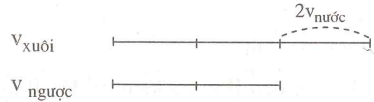 Nhìn vào sơ đồ thấy: Vxuôi = 6 x Vnước.	Suy ra: Thời gian cụm bèo trôi = 6 x thời gian xuôi dòng = 6 x 3 = 18 (giờ).                                                                                 Đáp số: 18 giờBài 15.                                         Bài giảiĐổi nửa giờ = 0,5 giờSau 0,5 giờ xe máy đi được quãng đường là : 30 x 0,5 = 15 (km)Ô tô đuổi kịp xe máy sau số thời gian là : 15 : ( 50 - 30 ) = 0,75 ( giờ) Đổi 0,75 giờ = 45 phút                                 Đáp số : 45 phút Bài 16.                                       Bài giảiĐổi 1 giờ 30 phút = 1,5 giờQuãng đường AB dài số ki - lô - mét?60 x 1,5 = 90 (km)Vận tốc của xe máy là :  90 x       = 54 ( km/ giờ)Thời gian để xe náy đi hết nửa quãng đường AB là : (90 : 2) : 54 =       ( giờ)  Đổi        giờ = 50 phút                               Đáp số : 50 phútBài 17.                                        Bài giảiVận tốc của xe đạp khi đi xuôi gió là : 12 + 4 = 16 ( km/ giờ)Khi đi xuôi gió đoạn đường 24 km thi xe đạp đi hết số thời gian là : 24 : 16 = 1,5 ( giờ) = 1 giờ 30 phút                                  Đáp số : 1 giờ 30 phútBài 18.                                     Bài giảiĐổi 1 giờ 12 phút = 1,2 giờ  Tổng vận tốc của hai xe là : 110,4 : 1,2 = 92 (km / giờ)                                  Vận tốc của ô tô là : (92 + 8) : 2 = 50 (km / giờ)                                    Vận tốc của xe máy là : 92 - 50 = 42 ( km/ giờ)                                    Đáp số : 42 km / giờ ; 50 km / giờBài 19. Bài giải:Thời gian tàu đi được đoạn đường dài 165 m là:1 phút – 5 giây = 55 (giây)                               Vận tốc của con tàu là:165 : 55 = 3 (m/giây)                              Chiều dài của con tàu là:3 x 5 = 15 (m)                                           Đáp số: 3 m/giây; 15 mBài 20.Bài giải:Đổi: 36 km/giờ = 10 m/giây54 km/giờ = 15 m/giâyQuảng đường ô tô và tàu đi được trong 11 giây là:11 x (10 + 15) = 275 (m)                              Chiều dài con tàu là:275 – 250 = 25 (m)                                                         Đáp số: 25 mBài 21. 
            Giải
  80 bước của thỏ bằng số bước của chó là : 80 : 8 = 10  ( bước chó)
           Chó ở cách hang thỏ số bước là :  17 + 10 = 27 ( bước)
            Để đến hang thỏ thì chó phải chạy số bước tính bằng bước thỏ là :
                                                                      27 x 3 = 81 ( bước thỏ)
           Mà thỏ ở cách hang của nó 80 bước  thỏ nên thỏ đã đến trước 1 bước và vào hang. Vì vậy chó không bắt được thỏ.S (km)58,5104,88120,65v (km/h)2045,66,2t (giờ)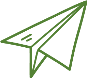 4,752,5S (km)58,5104,88120,6515,5v (km/h)2045,625,46,2t (giờ)       2,9252,3 4,752,5